Дополнительное информационное приложение к отчету за 2015г. МКД Танковая 451. Установка ограждения на детскую площадку: цемент 320,00 р. + песок 200,00 р. = 520,00 р.2. Восстановление отмостки, заделка трещин: песок, цемент 300,00 р.3. Ограждение сигнальной лентой 250,00 р.4. Демонтаж вентиляционных труб (магазин "Экономка") - 6000,00 р.Исходя из полученных заявок от собственников, а так же еженедельных осмотров электриком было заменено 92 лампочки накаливания, на сумму 1382,00 руб.Итого: 8152,00 руб. 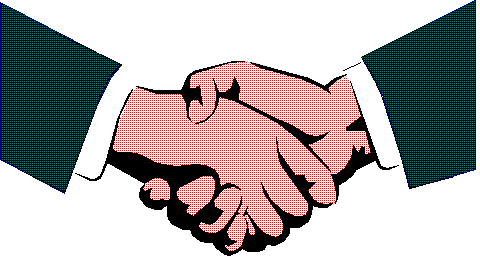 ОГРН 1135476135849 ИНН 5410779982 КПП 541001001Юр.адрес : 630020, г.Новосибирск, Карельская 19 Факт. Адрес: Ул.Писарева   121 офис 213uk_doverie_2013@mail.ruТел. 8(383)289-97-53